Про затвердження Порядку надання дозволу на розміщення та/або обіг цінних паперів українських емітентів за межами України{Із змінами, внесеними згідно з Рішенням Національної 
комісії з цінних паперів та фондового ринку 
№ 1250 від 23.09.2014}Відповідно до частини другої статті 37 Закону України «Про цінні папери та фондовий ринок», пункту 4 частини другої статті 7 та пункту 13 статті 8 Закону України «Про державне регулювання ринку цінних паперів в Україні», з метою встановлення порядку видачі дозволу на розміщення та/або обіг цінних паперів українських емітентів за межами України Національна комісія з цінних паперів та фондового ринку ВИРІШИЛА:1. Затвердити Порядок надання дозволу на розміщення та/або обіг цінних паперів українських емітентів за межами України, що додається.2. Визнати такими, що втратили чинність:рішення Державної комісії з цінних паперів та фондового ринку від 17 жовтня 1997 року № 36 «Про затвердження Положення про порядок надання дозволу на обіг акцій або облігацій підприємств українських емітентів за межами України»;рішення Державної комісії з цінних паперів та фондового ринку від 30 жовтня 1998 року № 156 «Щодо приведення нормативно-правового акта Державної комісії з цінних паперів та фондового ринку у відповідність до чинного законодавства України», зареєстроване в Міністерстві юстиції України 26 листопада 1998 року за №755/3195.3. Департаменту корпоративного управління та корпоративних фінансів (А. Папаіка) забезпечити подання цього рішення на державну реєстрацію до Міністерства юстиції України.4. Управлінню інформаційних технологій, зовнішніх та внутрішніх комунікацій (А. Заїка) забезпечити опублікування цього рішення відповідно до вимог законодавства України.5. Це рішення набирає чинності з дня його офіційного опублікування.6. Контроль за виконанням цього рішення покласти на члена Національної комісії з цінних паперів та фондового ринку О. Петрашка.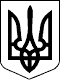 НАЦІОНАЛЬНА КОМІСІЯ З ЦІННИХ ПАПЕРІВ ТА ФОНДОВОГО РИНКУНАЦІОНАЛЬНА КОМІСІЯ З ЦІННИХ ПАПЕРІВ ТА ФОНДОВОГО РИНКУРІШЕННЯРІШЕННЯ20.06.2013  № 110520.06.2013  № 1105Зареєстровано в Міністерстві 
юстиції України 
17 липня 2013 р. 
за № 1201/23733Голова КомісіїД. ТевелєвД. ТевелєвПротокол засідання Комісії 
від 20.06.2013 № 32